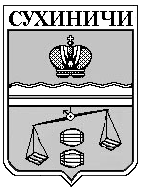 Администрация сельского поселения"Cело Шлиппово”"Калужская  областьП О С Т А Н О В Л Е Н И Еот  11 февраля 2016 года				 	                                 №  4     В соответствии с частью 5 статьи 19 Федерального закона от 05.04.2013 №44-ФЗ «О контрактной системе в сфере закупок товаров, работ, услуг для обеспечения государственных и муниципальных нужд», Уставом сельского поселения «Село Шлиппово», ПОСТАНОВЛЯЕТ:1. Утвердить прилагаемые Правила нормирования в сфере закупоктоваров, работ, услуг для обеспечения нужд сельского поселения «Село Шлиппово»» (приложение).2. Настоящее Постановление вступает в силу 01.01.2016 и подлежит официальному обнародованию.3. Контроль за исполнением настоящего Постановления оставляю за собой.Глава администрации   сельского поселения   «Село Шлиппово»                                                                    А.И.МакаркинПриложениек Постановлениюадминистрации  сельского  поселения« Село Шлиппово»от 11.02.2016г  N 4Требованияк отдельным видам товаров, работ, услуг (в том числе предельные цены товаров, работ, услуг) и (или) нормативные затраты на обеспечение функций заказчика1.1. Настоящие Требования устанавливают порядок определения требований к отдельным видам товаров, работ, услуг для обеспечения муниципальных нужд городского сельского поселения «Село Шлиппово» (в том числе предельной цены товаров, работ и услуг) и (или) нормативных затрат на обеспечение функций заказчиков (далее – требования к приобретаемым товарам, работам, услугам).1.2.  Требования к приобретаемым товарам, работам, услугам утверждаются по форме согласно Приложению 3 к настоящим Правилам.1.3. Требования к количеству (объему) товаров, работ, услуг устанавливаются  в удельных натуральных показателях (10 000 населения, на 1 государственную функцию или услугу, административную процедуру, административное действие, структурное подразделение, государственного (муниципального) служащего, квадратный метр площади помещений, транспортное средство, единицу оборудования и т.п.).1.4. Требования к качеству товара, работы, услуги и его потребительским свойствам (функциональным характеристикам) устанавливаются в количественных или качественных показателях, измеряющих полезность товаров, работ, услуг и их способность удовлетворять конкретные  нужды заказчика  в расчете на единицу приобретаемого товара, работы, услуги для муниципальных нужд.  Требования к качеству товара, работы, услуги, его потребительским свойствам (функциональным характеристикам) не могут содержать требования к производителю, поставщику, месту и источнику происхождения товара, работы, услуги за исключением случаев, установленных федеральным законом. 1.5. Требования к иным характеристикам товаров, работ, услуг включают: требования к цене товара, работы, услуги, устанавливаемые в абсолютном денежном выражении (цена единицы транспортного средства, стоимость строительства квадратного метра площади помещений и т.п.) или относительном выражении (доля денежных средств заказчика, которая может быть использована на закупку определенного товара, работы, услуги и т.п.);требования к предельным объемам и стоимости ресурсов, необходимых для выполнения некоторых работ, оказания некоторых услуг (предельная стоимость нормо-часа ремонтных работ автотранспортных средств, предельная стоимость человеко-часа экспертных работ);срок  (период) поставки товара, выполнения работы, оказания услуги  (срок службы товара, результатов работы и  услуги, устанавливаемый в показателях времени (длительности) использования товаров, результатов работ и услуг (день, месяц, год и т.п.);расходы на эксплуатацию товара, устанавливаемые в абсолютном денежном и относительном  выражении;расходы на техническое обслуживание товара, устанавливаемые в абсолютном денежном и относительном  выражении;срок предоставления гарантии качества товара, работ, услуг, устанавливаемые в количестве дней, месяцев, лет; объем предоставления гарантий, устанавливаемые в абсолютном денежном или относительном выражении, определяются перечнем элементов, на которые распространяется гарантия, способом возмещения понесенного ущерба в результате поставки некачественного товара, работы, услуги;иные требования. 1.6. Требования к товарам, работам и услугам, приобретаемым муниципальными учреждениями, должны учитывать утвержденные нормативные затраты на оказание муниципальными учреждениями, соответственно, муниципальных услуг (выполнение работ) и нормативные затраты на содержание имущества муниципальных учреждений. Утвержденные органами местного самоуправления, осуществляющими функции и полномочия учредителя, соответственно, муниципальных учреждений, нормативные затраты на оказание муниципальными учреждениями муниципальных услуг (выполнение работ), и нормативные затраты на содержание имущества  муниципальных учреждений, подлежат пересмотру с учетом устанавливаемых требований к отдельным видам товаров, работ, услуг (в том числе предельных цен товаров, работ, услуг) и (или) нормативных затрат на обеспечение функций заказчиков.1.7. Требования к товарам, работам и услугам, приобретаемым заказчиками для обеспечения муниципальных нужд, устанавливаются на основе проведения анализа фактических или нормативных нужд, муниципальных заказчиков, с учетом требований нормативных правовых актов, технических регламентов, стандартов, административных регламентов и стандартов муниципальных услуг и других документов, регламентирующих минимальные, необходимые, достаточные требования, установленные  для определенных товаров, работ, услуг (групп товаров, работ, услуг), способов их производства (выполнения, оказания). 1.8. Анализ нужд муниципальных заказчиков в определенных товарах, работах, услугах, подлежащих нормированию, выполняется путем изучения особенностей и содержания деятельности соответствующих заказчиков (анализ осуществляемых функций, процедур, действий, оказываемых муниципальных услуг, выполнения работ), осуществляемой  для обеспечения выполнения функций и полномочий органов местного самоуправления, в том числе для реализации мероприятий, предусмотренных муниципальными программами Российской Федерации, в том числе целевыми программами, другими документами стратегического и программно-целевого планирования, а также с учетом потребностей в конкретных ресурсах (товарах, работах, услугах). 1.9. Определение потребности в ресурсах (товарах, работах, услугах) осуществляется с использованием нормативного, структурного и экспертного метода. 1.10. Нормативный метод применяется при наличии утвержденных нормативными правовыми актами требований к приобретаемым муниципальными заказчиками товарам, работам, услугам. 1.11. В случае отсутствия утвержденных нормативными правовыми актами требований к приобретаемым муниципальными заказчиками товарам, работам, услугам применяется структурный и (или) экспертный метод. 1.12. При применении структурного метода перечень закупаемых  товаров, работ, услуг, подлежащих нормированию, параметры требований к качеству, количеству (объему), потребительским свойствам (функциональным характеристикам) и иных требований, определяются исходя из существующей практики закупки  товаров, работ, услуг для обеспечения муниципальных нужд с учетом проведения оптимизации и рационализации используемых соответствующими заказчиками товаров, работ, услуг для удовлетворения для обеспечения муниципальных нужд. 1.13. При применении экспертного метода параметры требований к качеству, количеству (объему), потребительским свойствам (функциональным характеристикам) и иным требования определяются на основе экспертной оценки необходимости и достаточности таких требований для обеспечения муниципальных нужд.Для осуществления экспертной оценки могут привлекаться независимые экспертные организации (частные лица, осуществляющие экспертную деятельность), специалисты органов государственной власти, органов местного самоуправления в рамках их компетенции, специалисты федеральных государственных учреждений, государственных учреждений субъектов Российской Федерации, муниципальных учреждений  и негосударственных организаций соответствующего профиля. 1.14. Потребность в ресурсах (товарах, работах, услугах) определяется с учетом мероприятий по оптимизации деятельности муниципальных заказчиков, программ (мероприятий) по повышению эффективности бюджетных расходов, обеспечения энергетической эффективности, минимизации вредных последствий для окружающей среды. 1.15. Требования к приобретаемым товарам, работам и услугам подлежат пересмотру в случае: внесения изменений в  нормативные правовые акты, иные документы, определяющие объем потребностей в определенном товаре, работе, услуге в результате изменения объемов и структуры нужд заказчиков;изменения структуры и характеристик потребительских свойств (функциональных характеристик) реализуемых на рынках товаров, работ, услуг (в результате модернизации производства, внедрения новых стандартов и технических регламентов, технических требований и т.п.);появления  новых товаров, работ, услуг, которые могут более эффективно (с меньшими затратами) удовлетворять нужды заказчиков; принятия решения о реализации политики стимулирования (ограничения) государственного спроса на определенные технологий, товаров, работ, услуг, которые приводят к появлению и развитию (сужению) рынков таких товаров, работ, услуг;1.16. Внесение изменений в правовые акты, устанавливающие требования к  приобретаемым товарам, работам, услугам, осуществляется в порядке, предусмотренном для утверждения правовых актов. 1.17. Правовые акты муниципальных органов, устанавливающие требования к  приобретаемым товарам, работам, услугам, подлежат размещению в единой информационной системе.2. Заключительные положения 2.1 В случае неисполнения настоящих Правил, должностные лица заказчиков несут ответственность в соответствии с законодательством Российской Федерации.Об утверждении требований к отдельным видам товаров, работ, услуг (в том числе предельные цены товаров, работ, услуг) и (или) нормативные затраты для обеспечения функций заказчика